полуприцеп марки «ОДАЗ»  1994 года выпуска 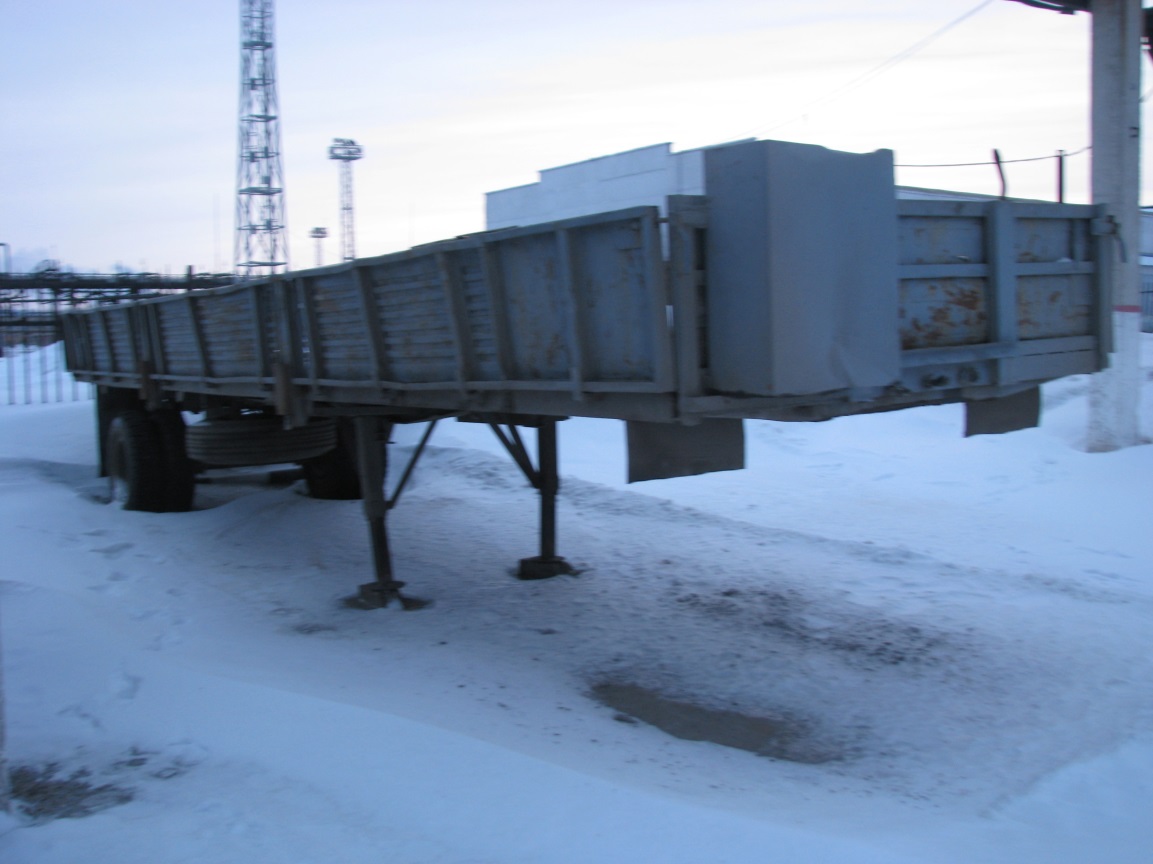 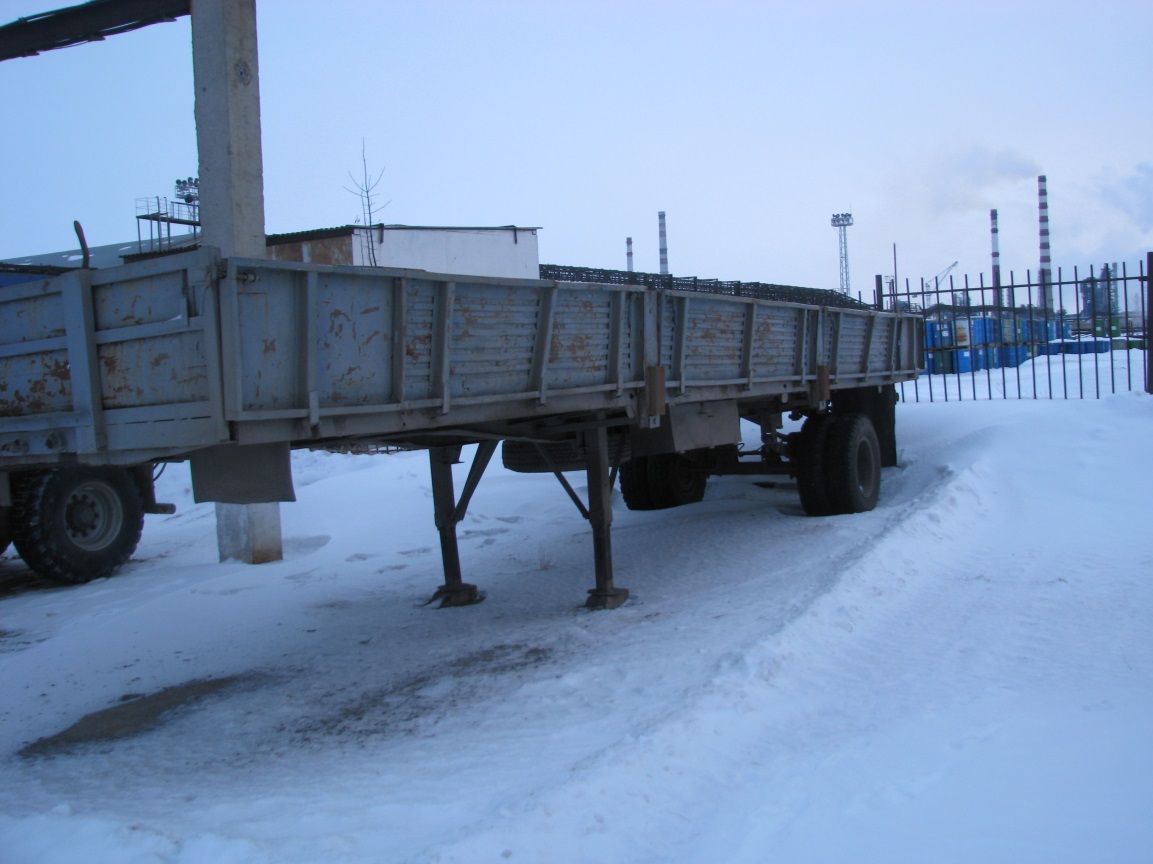 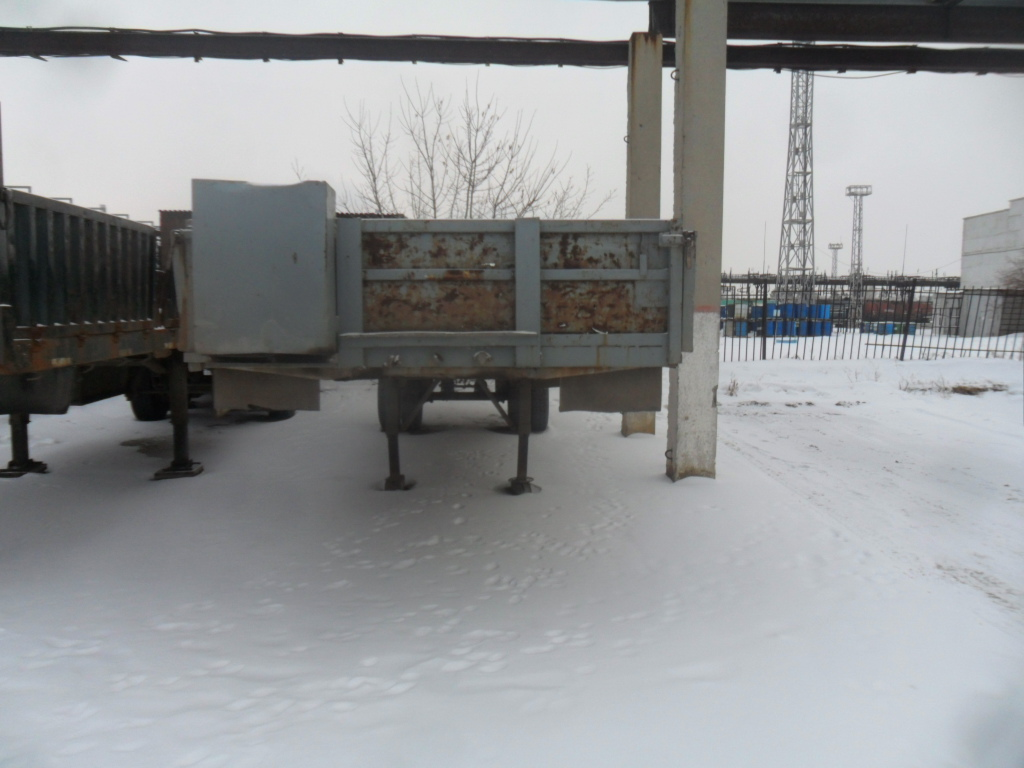 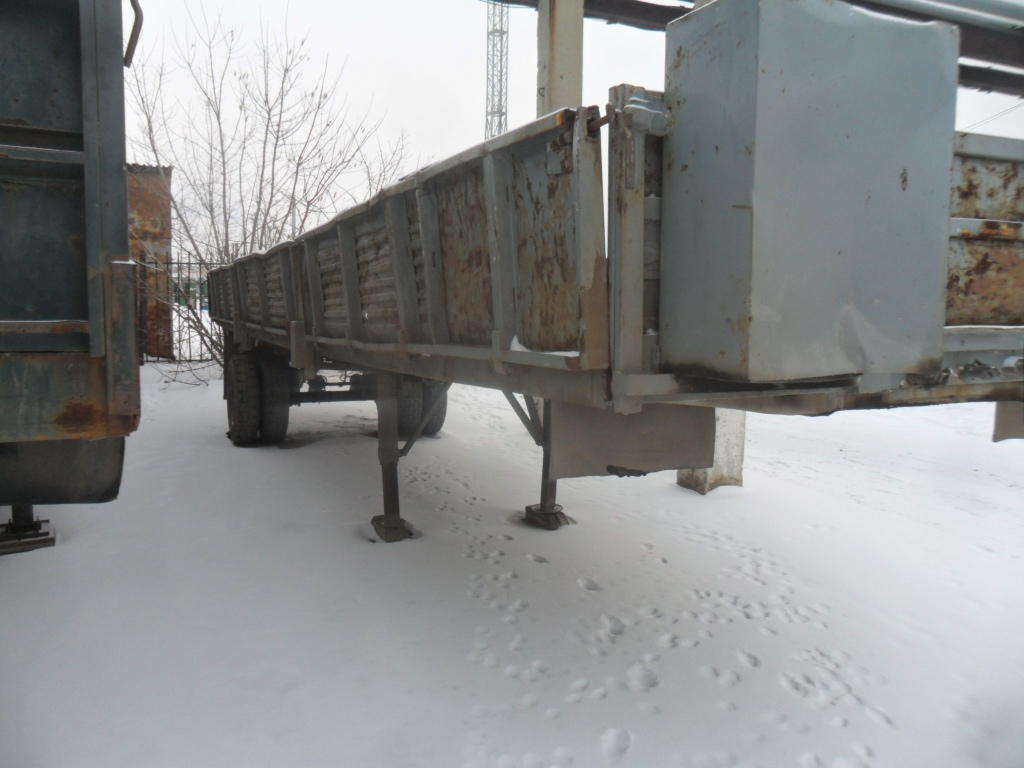 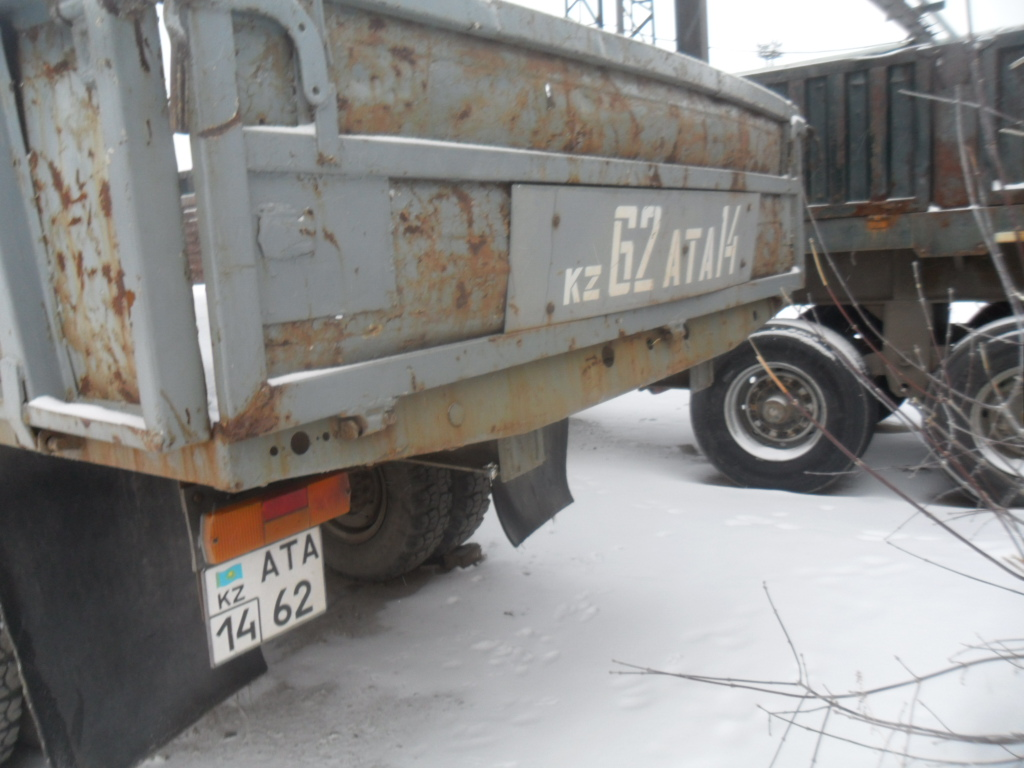 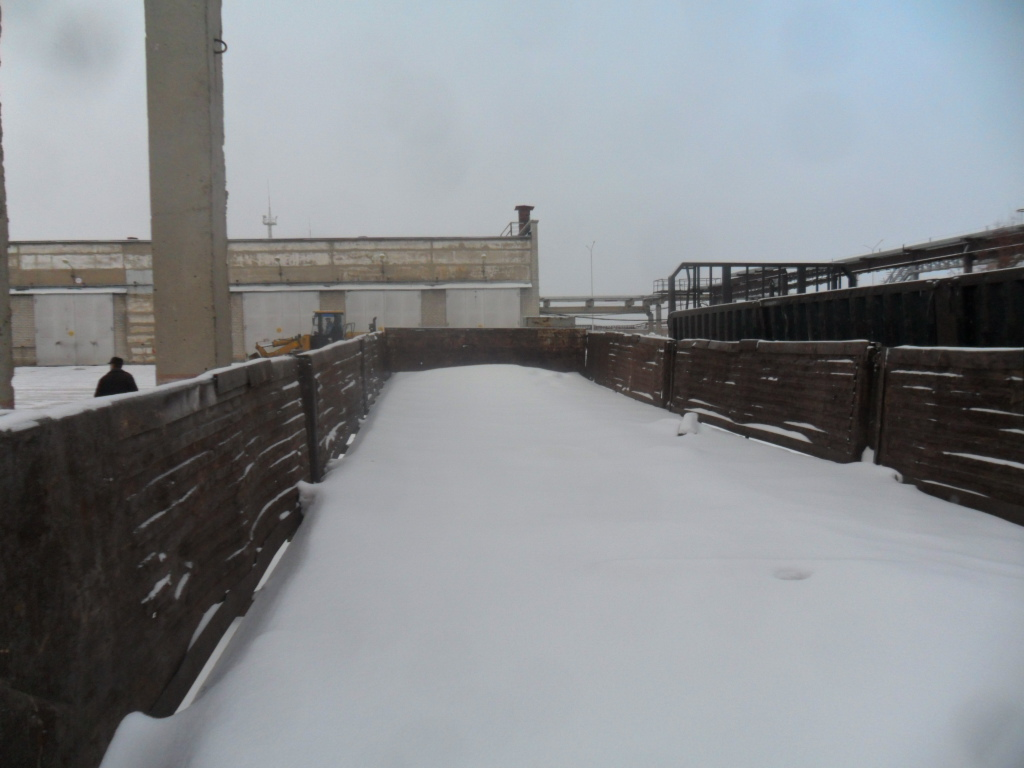 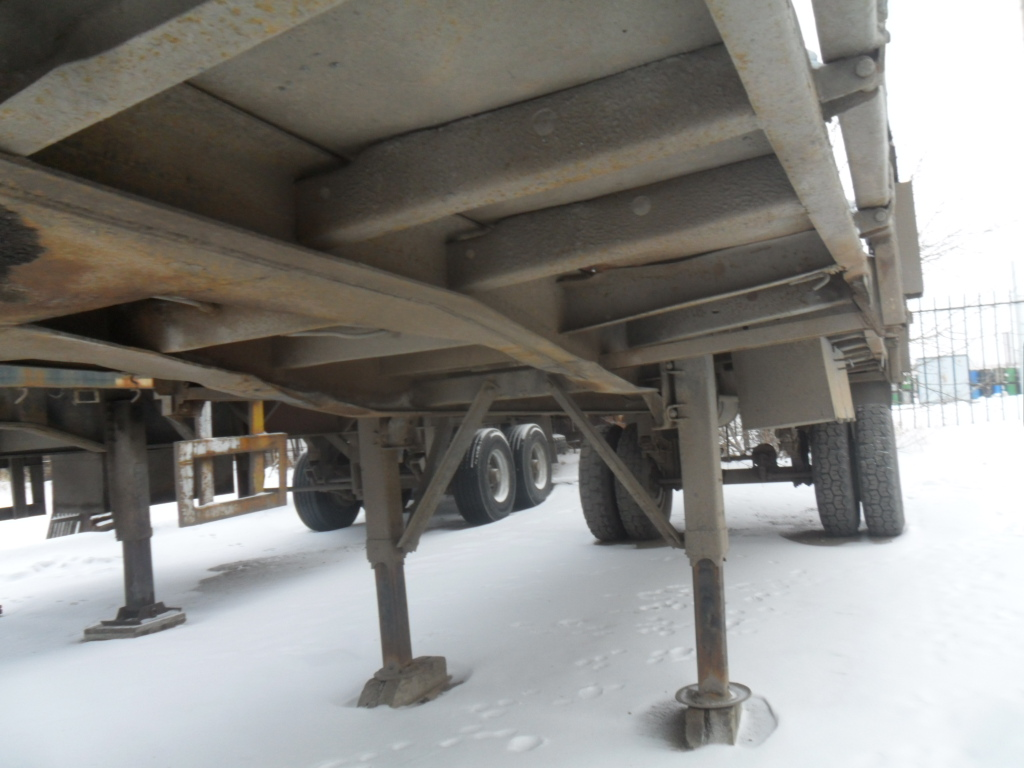 